BAB IIIDATA DAN ANALISADATA PERMASALAHANDalam menentukan masalah pada pembelajaran aksara Sunda di kelas maka hal pertama yang dilakukan adalah menemukan masalah pokok yang ada pada kelangsungan pembelajaran aksara Sunda. Untuk menemukan permasalahan ini, perancang menggunakan instrument penelitian kuesioner dan wawancara. Langkah selanjutnya perancang akan memaparkan data-data yang sudah perancang dapatkan di lapangan Analisis PermasalahanDalam rangka mengelola dan mengembangkan bahasa dan sastra daerah, semestinya kita juga memelihara budaya yang telah diwariskan kepada kita. Aksara tradisi adalah aksara yang digunakan oleh leluhur kita untuk membangun komunikasi tertulis atau tradisi tulisan. Dengan adanya tradisi tulisan itu, maka generasi selanjutnya dapat menemukan informasi yang penting tentang sejarah, nilai-nilai luhur budaya, dan aspek budaya lainnya yang kita warisi dari pendahulu kita. Selain itu, kenyataan bahwa tidak semua bangsa atau etnis di dunia ini memiliki aksara tradisi. Aksara tradisi merupakan indikator yang kuat, adanya nilai-nilai pokok yang dapat digali dan dikembangkan untuk meraih kejayaan etnis pemiliknya dan bangsa yang menjadi induk dari etnis tersebut karena itu, aksara tradisi yang ada pada suatu etnis sudah selayaknya dipelihara dan diberdayakan oleh etnis yang bersangkutan.Telah ditetapkannya peraturan daerah Jawa Barat No.5 Tahun 2003 yang telah diperbarui pada Perda No. 14 Tahun 2014 mengenai “pelestarian, pembinaan dan pengembangan aksara daerah, yang kemudian memunculkan adanya kurikulum 2013 yang telah direvisi pada kurikulum 2017 mengenai pembelajaran aksara Sunda pada tingkat daerah dalam muatan lokal mata pelajaran Bahasa dan Sastra Sunda. (Dinas Pendidikan Jabar 2017). Hal ini mengharuskan para siswa agar dapat memahami setiap pembelajaran aksara Sunda sesuai dengan kurikulum yang telah ditentukan.Berdasarkan yang telah ditemukan oleh perancang dalam proses pembelajaran yang ada di sekolah, fasilitas yang diberikan dalam mempelajari aksara Sunda yaitu berupa buku paket yang berisi materi pengenalan setiap ragam aksara Sunda berupa teks dan simbol-simbol aksara tanpa ada tambahan visual, serta tidak terdapat banyak penjelasan mengenai penggunaan aksara Sunda itu sendiri, selebihnya pembelajaran disampaikan dengan metode ceramah oleh guru, dari proses pembelajaran tersebut masih banyak dari kalangan siswa yang kesulitan dalam mempelajari aksara Sunda itu sendiri, oleh karena itu diperlukannya suatu penelitian yang dapat menjelaskan tentang penyebab siswa kesulitan mempelajari aksara Sunda, adapun data yang didapatkan diperoleh dari hasil wawancara, kuesioner maupun studi literatur.Hasil WawancaraUntuk mendapatkan data yang konkrit salah satunya perancang melakukan wawancara ahli di bidangnya yang berkaitan langsung dengan pembelajaran aksara Sunda di dalam kelas yaitu seorang guru bahasa Sunda yang mengetahui akan permasalahan yang sedang saya analisa.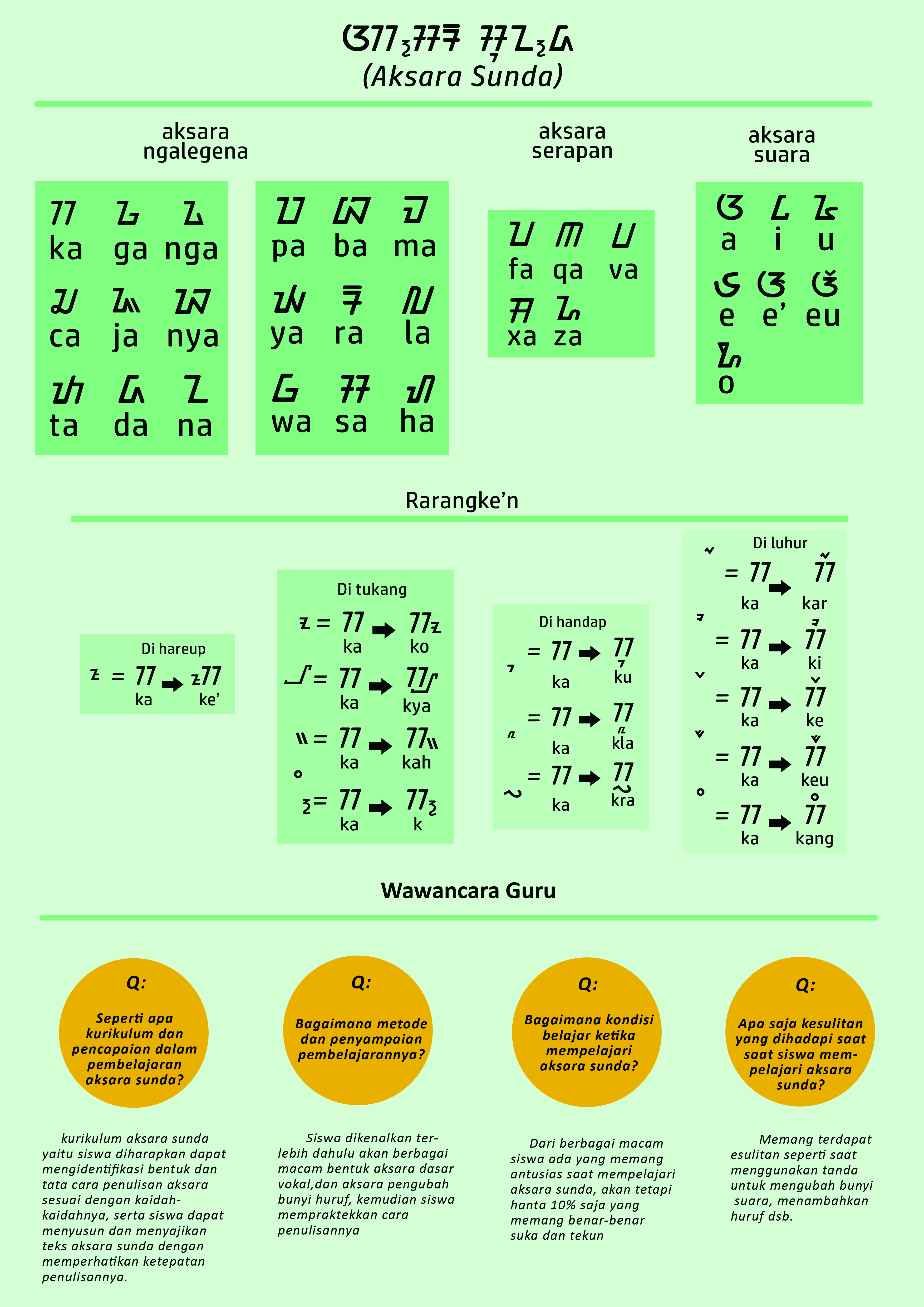 Gambar 3.1 Hasil WawancaraDari wawancara yang perancang telah laksanakan dengan bapak DR. Dahi Juwandi, S.pd, M.M dapat diambil beberapa kesimpulan sebagai berikut:Metode pembelajaran yang dilakukan yaitu, siswa dikenalkan terlebih dahulu akan berbagai macam bentuk aksara dasar atau aksara ngalegena, aksara suara atau vokal, serta aksara pengubah
bunyi huruf atau rarangke’n, kemudian siswa diharuskan mempraktekkan cara penulisannyaDari berbagai macam siswa ada yang memang antusias saat mempelajari aksara Sunda, akan tetapi hanya 10% saja yang memang benar-benar suka dan tekunTerdapat kesulitan dalam mempelajari aksara sunda yaitu seperti saat menggunakan tanda untuk mengubah bunyi suara, menambahkan huruf atau double huruf, serta ketika harus menghilangkan huruf konsonan.Dari 13 SMPN yang terdapat di Cimahi, terhitung ada 8 SMP yang sudah memiliki guru Bahasa Sunda yang memang menguasai materi aksara sunda.Hasil KuesionerData primer yang diperoleh yaitu langsung didapat di lapangan dengan menggunakan instrumen penelitian kuesioner, dengan jumlah responden 100 orang di SMPN 7 Cimahi target murid smp kelas 7 tahun dengan beberapa pertanyaan kuesioner, data yang didapat adalah sebagai berikut:Dari 100 siswa SMPN 7 cimahi 58% tertarik mempelajari aksara sunda 23% aksara korea, 19% aksara jepang.Dalam menghafal aksara konsonan 12% mengatakan sulit,  68% cukup sulit, 20% mengatakan mudah.ketika pada bacaan terdapat aksara yang mengubah bunyi dari aksara konsonan kedalam kata yang diinginkan 28% mengatakan sulit, 56% mengatakan cukup sulit, 16% mengatakan mudah.ketika diharuskan menempatkan aksara suara untuk mengubah bunyi ketika menulis aksara kedalam kata yang diinginkan 29% mengatakan sulit, 51% mengatakan cukup sulit 21% mengatakan mudah.Dari semua kesulitan tersebut yang diras paling sulit yaitu, 61 % kesulitan dalam menghafal aksara, 21% kesulitan dalam membaca aksara, 8% kesulitan dalam mengubah bunyi pada aksara.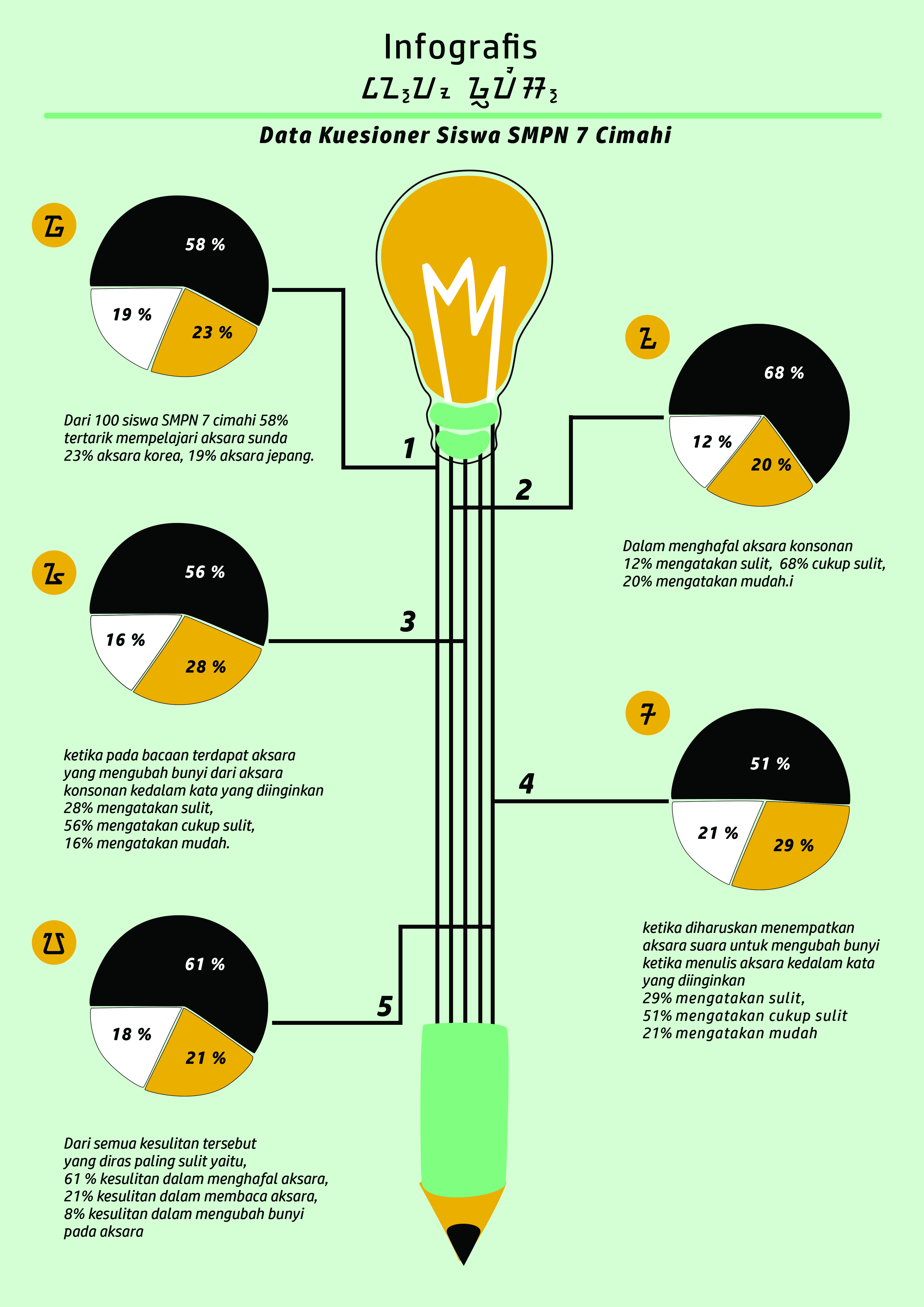 Gambar 3.2 Hasil KuesionerAkar PermasalahanUntuk dapat menemukan sebuah akar permasalahan maka diperlukan suatu metode analisis yang dapat membantu untuk memfokuskan masalah yang akan diselesaikan. Metode analisis 5W2H merupakan metode yang mudah digunakan untuk membantu mencari akar permasalahan yang ingin diambil. Maka dari itu perancang akan menggunakan metode 5W2H untuk mencari akar masalahnya.Berikut paparan 5W2H:WhatApa yang menyebakan siswa kesulitan dalam mempelajari aksara Sunda?Siswa kesulitan dalam menghafal dan mengubah konsonan dalam merangkai aksara Sunda, metode pembelajaran yang digunakan disekolah hanya sekedar diskusi dan metode ceramah dari guru.WhoSiapakah yang seharusnya dapat membuat siswa memahami pembelajaran aksara Sunda?Guru mempunyai peran yang besar untuk meningkatkan antusiasme siswa untuk belajar disertai dengan media pembelajaran yang mendukung.WhyMengapa siswa dapat mengalami kesulitan mempelajari aksara Sunda?Jam pembelajaran di kelas yang terbatas membuat siswa harus dapat mempelajari materi aksara Sunda dengan singkat, sedangkan materi yang perlu dikuasai cukup memakan waktu.WhenKapan siswa merasa kesulitan mempelajari aksara Sunda?Siswa kesulitan ketika dalam menghafal sehingga siswa juga membutuhkan waktu yang lebih lama ketika merangkai kalimatWhereDimana siswa mempelajari aksara Sunda?Siswa mempelajari aksara Sunda di sekolah menengah pertama khususnya di kelas 7HowBagaimana cara agar siswa dapat dengan mudah mempelajari aksara Sunda?Siswa ditawarkan mengenal huruf aksara Sunda dengan tampilan visual yang menarik serta permainan merangkai kataHow MuchSeberapa banyak siswa yang kesulitan ketika mempelajari aksara Sunda?61% dari siswa SMPN 7 Cimahi mengatakan bahwa mereka kesulitan dalam menghafal tiap aksara SundaAnalisis SWOTUntuk mengetahui kelebihan dan kekurang media yang akan dirancang, maka diperlukannya analisis SWOT mengenai perbandingan media yang akan dirancang dengan media yang telah digunakan sebelumnya.Analisis SWOT media pembelajaran buku paketStrenghtSiswa dapat menggunakan buku paket untuk dibawa pulang dan dipelajari dirumahWeaknessPada buku paket aksara Sunda tersebut belum memiliki keterbaruan maupun visualisasi yang dapat memudahkan siswa untuk mempelajarinyaOpportunitySiswa dapat membaca materi aksara Sunda terlebih dahulu sebelum dijelaskan oleh guruThreatsBelum tentu semua siswa mau mempelajari aksara Sunda dan memanfaatkan buku paket tersebut untuk belajar mandiri di rumah.Analisi SWOT media kartu aksara SundaStrenghtSiswa dapat lebih mudah mempelajari aksara Sunda dengan bantuan visualisasi yang terdapat pada kartu aksara Sunda.WeaknessKartu permainan aksara Sunda hanya mengutamakan penggunaannya untuk dimainkan di dalam kelas secara berkelompok-kelompok.OpportunitySiswa dapat lebih antusias belajar dengan menyenangkan serta dapat membangun kemampuan sosialisasi dengan teman-teman satu kelas.ThreatsSikap siswa yang baru menginjak usia remaja terlampau aktif dan harus lebih dapat dikondisikan agar tetap tertib dalam melaksanakan proses pembelajaran sambil bermain sesuai dengan aturan yang telah ditentukan.DATA TARGETDalam permasalahan yang dibahas pada pengaryaan ini  maka diperlukannya data dan fakta sebagai dasar pengaryaan atau perencanaan, pengambilan keputusan, serta evaluasi akan permasalahan yang ada, maka dari itu data yang saya kumpulkan terdiri dari beberapa kumpulan data sebagai berikut:Analisis TargetAgar dapat mengetahui rancangan media yang tepat bagi target, maka diperlukannya analisis target sebagai acuan perancangan.Target Utama/PrimaryTarget utama merupakan sasaran/pengguna utama media yang digunakan sebagai sarana pembelajaran yang diharapkan dapat menjadi salah satu bentuk upaya dalam memudahkan pembelajaran aksara Sunda. Target utama ditujukan kepada anak-anak yang sedang menempuh pendidikan menengah pertama khususnya kelas tujuh yang memang sedang mempelajari aksara Sunda sesuai dengan kurikulum.Segmentasi GeografisWilayah			: Provinsi Jawa Barat Demografi dan SosiografiUmur			: 13-14 tahunJenis Kelamin		: Laki-laki dan PerempuanKelas Sosial Ekonomi	: SEC B –CPendidikan			: Sekolah Menengah PertamaPsikografi/BehaviorSenang bermain dengan teman sebayanya secara berkelompok.Memiliki motivasi untuk belajar.Memiliki rasa ingin tahu yang tinggi.Menyukai bentuk visual.Target Pendukung/SecondaryDiharapkan target pendukung ini dapat memberikan sebuah kontribusi. Target pendukung ditujukan kepada pihak lembaga pendidikan SMP, guru maupun orangtua yang memiliki anak usia antara 13-14 tahun, serta beberapa pihak yang memiliki peran penting dalam peningkatan proses belajar anak.Segmentasi GeografisWilayah			: Kota BandungDemografi dan SosiografiUmur			: 30 - 40 tahunJenis Kelamin		: Pria dan WanitaKelas Sosial Ekonomi	: SEC B – CPendidikan			: SarjanaPsikografi/BehaviourCerdas, penuh pemikiran kedepanMau mendidik anak dengan hal yang positifPeduli dengan budaya dan pelestarian nilai-nilai seni dan budayaTarget JourneyDalam mendapatkan data untuk consumer journey ini, sample yang digunakan sesuai dengan target audiens yang di tentukan. Berikut sample yang telah didapat : Nama			: FirdaUsia			: 23 tahunTingkat pendidikan	: SMPN 7 CimahiAlamat			: RancabentangTabel 3.1 Target JourneyTarget InsightAbdulrohman, 13 tahun. Seorang Pelajar SMPN 7 Cimahi Memandang pentingnya bersosialisasi dengan orang sekitar dan ingin membahagiakan banyak orang, khususnya orang-orang terdekat.Consumer InsightTakut terhadap ketinggian dan binatang laba-labaInsight : Mengharapkan rasa amanMengharapkan kebersamaan yang kuat dalam keluarga maupun teman-temannya agar dapat makmur.Insight : Stabilitas, Menghargai PendidikanVALS : Outer DirectedFirda Sari Athifah, 13 tahun. Seorang Pelajar SMPN 7 Cimahi Pengen menjadi Guru karena senang bertemu dengan anak-anak serta ingin membeli buku dan alat tulis untuk letteringTakut terhadap anjing kaerna pernah dikejar dan takut digigitConsumer InsightTakut terhadap orang jahat karena takut diculik dan ditikamInsight : Mengharapkan rasa amanMengharapkan kegembiraan dalam berbagi ilmuInsight : Stabilitas, Menghargai PendidikanVALS : Outer DirectedVika Amanatyas, 13 tahun. Seorang Pelajar SMPN 7 Cimahi Pengen membahagiakan kedua orangtua dengan menjadi sukses dengan cara dapat diterima di universitas negeri dan dengan jurusan yang diminatinya. Mengharapkan rasa nyaman dan kehidupan yang lebih baik dan membahagiakan kedua orangtuaTakut terhadap orang jahat seperti psikopatConsumer InsightTakut terhadap orang jahat karena ketika menonton film thriller merasa tidak aman dan tidak nyamanInsight : Mengharapkan rasa amanMengharapkan kehidupan yang lebih baik dan meginginkan rasa aman, dan nyaman dalam kehidupanInsight : Stabilitas, menghargai pendidikanVALS : Outer DirectedBilqis Gina, 13 tahun. Seorang Pelajar SMPN 7 CimahiPengen menjadi arsitek karena ingin dapat membangun dan merancang rumahnya sendiri, Mementingkan komunikasi sosial terutama orang-orang yang pernah dikenalinyaTakut apabila handphone yang dimilikinya rusak karena dapat menghilangkan  kontak kepada teman-teman masa kecil mau masa kini.Consumer InsightTakut apabila handphonenya rusak dan kehilangan kontak temannyaInsight : Mengharapkan kebersamaanMengharapkan kehidupan yang lebih baik dan menggembirakanInsight : Stabilitas, Menghargai kebersamaanVALS : Outer DirectedKarina Devita, 13 tahun. Seorang Pelajar SMPN 7 CimahiPengen menjadi arsitek ataupun desainer karena selain hobi menggambar, karena ingin merancang dan membuat desain rumahnya sendiriConsumer InsightTakut hantu dan takut gelap karena saat menonton film horor dapat membuatnya kaget dan ketakutanInsight : Mengharapkan rasa amanMengharapkan yang terbaik untuk keluarga dan bisa memberangkatkan haji kedua orangtuanya. Ingin menjadi arsitek ataupun menjadi pengusahaInsight : Stabilitas, Menghargai PendidikanVALS : Outer Direct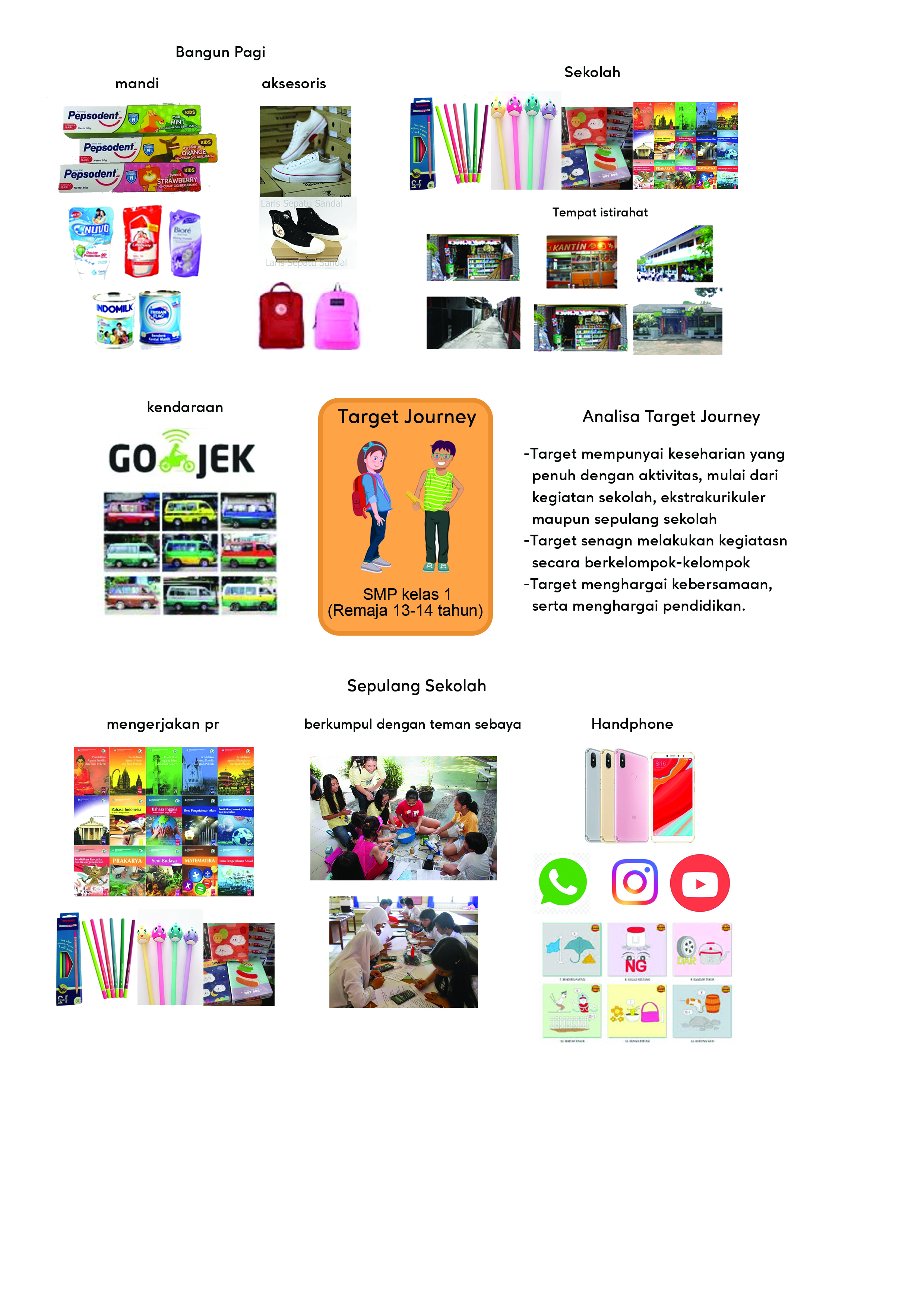 Gambar 3.3 Target Journey3.2.4 Referensi Visual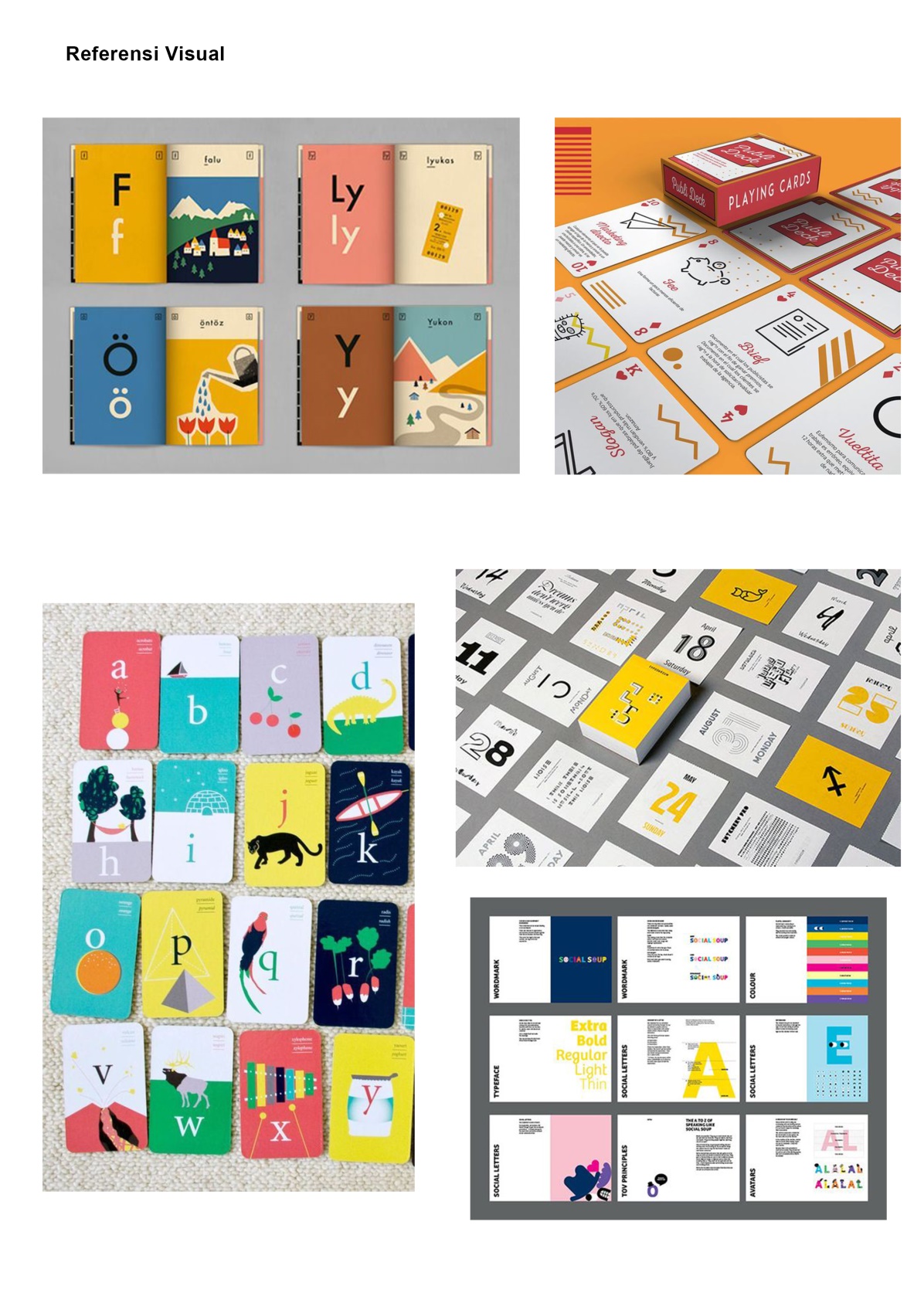        Gambar 3.3 Referensi Visual Kartu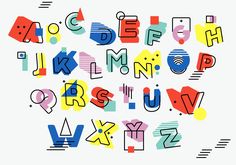 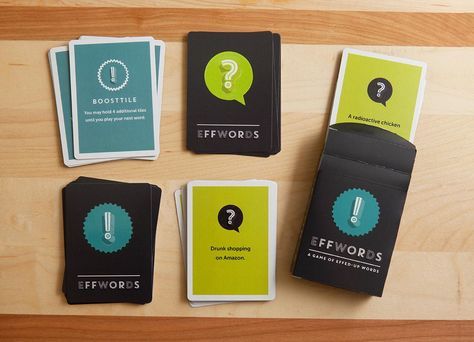 Gambar 3.4 Referensi Visual Elemen3.3 Kesimpulan/What To SayBerdasarkan data yang telah didapatkan dilapangan dengan mewawancarai guru maupun siswa secara langsung adalah antusias siswa yang masih kurang dalam mempelajari aksara Sunda tersebut, hal ini dikarenakan metode penyampaian serta media yang ada masih belum memiliki inovasi, sehingga siswa masih belum antusias dalam mempelajari aksara Sunda tersebut.Maka dari itu pesan yang ingin disampaikan kepada siswa adalah dengan kalimat ajakan untuk belajar bersama-sama dengan melibatkan guru dan murid agar pembelajaran diawali dengan lebih bersemangat, kalimat  what to say yang dipilih yaitu:“diajar Aksara Sunda Yuk!”WTS ini diambil untuk mengajak dan menghimbau anak untuk mau bersama-sama mempelajari aksara sunda, kalimat ajakan dengan bahasa sunda sehari-hari yang sering dijumpai oleh masyaarakat sunda ini diharapkan dapat menumbuhkan keinginan anak di masyarakat sunda untuk belajar aksara Sunda.WaktuKegiatanTouch PointPoint of Contact04.30 – 05,00- Bangun tidur- Bersantai dikasur-Bermain handphone- Kamar tidurJam dindingHandphoneInstagramWhats App05.00 – 06.15- Mandi- Sarapan- Persiapan pergi ke Sekolah- Kamar tidur- Kamar mandi- Dapur / Ruang MakanSabun mandi LuxSikat gigi FormulaPasta gigi PepsodentGayungShampoo PanteneJam dindingCerminJam tanganBotol MinumTempat MakanTasSepatu warrior06.15 – 06.45Perjalanan menuju kampusJalan rayaBillboardBannerAngkutan umumSepeda motor06.45 – 13.30Berada di SekolahRuang kelasKantinToiletBukuPensilPenghapusPenggarisPulpenPosterAlat makan13.30 – 14.40Perjalanan pulang sekolahJalan rayaBillboardBannerAngkutan umumSepeda motor14.40 – 16.00-Makan-Bermain handphoneruang makanKamar tidurHandphone Xiaomi, Realme, SamsungInstagramWhats AppYoutubeGames16.00 – 18.00-Mengerjakan PR-MandiRuang TengahKamar MandiBukuPensilPenghapusPenggarisPulpen18.00 – 19.15MengajiPengajianBukuPulpenAl-qur’an19.15-20.30-Mengerjakan tugas-Makan-Bermain HandphoneKamar tidurHandphoneXiaomi, Realme, SamsungBukuPulpen20.30 – 04.30TidurKamar tidurJam dindingKasur